Littérature :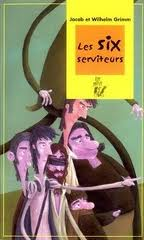 Quand une reine, sorcière par ailleurs, s’acharne à mettre des obstacles au mariage de sa fille, un jeune prince ne peut refuser les aides conjuguées de six serviteurs qui lui offrent  successivement leurs services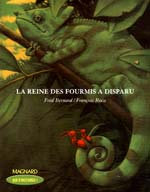 La reine des fourmis a disparu dans la forêt tropicale. Mandibule de Savon est chargé de l’enquête. Un seul indice pour commencer : un poil.SemainesGrammaire Conjugaison vocabulaireorthographeLecture/écriture Poésies Du 5 au 9/09Connaître les codes de l’écrit« Les 6 serviteurs » de Grimm« La reine des fourmis a disparu » de François RocaLes indicateurs de temps, d’espace, de lieux.La carte postale« Chahut »   de Véronique ColombéDu 12 au 16/09Du texte à la phraseDistinguer passé/présent/futurComment ranger les motsSavoir écrire le son [S]« Les 6 serviteurs » de Grimm« La reine des fourmis a disparu » de François RocaLes indicateurs de temps, d’espace, de lieux.La carte postaleDu 19 au 23/09. les différents types de phrases : savoir les différencier.Repérer un verbe dans une phraseConnaître l’ordre alphabétiqueRespecter les valeurs de la lettre G« Les 6 serviteurs » de Grimm« La reine des fourmis a disparu » de François RocaLes indicateurs de temps, d’espace, de lieux.La carte postale« Au pays Alphabet » de Jacques LaffontDu 26 au 30/09La phrase interrogative : savoir la construireNommer un verbe à l’infinitifLes mots dans le dictionnaire : ranger d’après la 2ème lettreSavoir choisir entre à ; a ; as« Les 6 serviteurs » de Grimm« La reine des fourmis a disparu » de François RocaLes indicateurs de temps, d’espace, de lieux.La carte postaleDu 3 au 7/10La phrase exclamative :Savoir conjuguer au présent : être/avoir/aller« Les 6 serviteurs » de Grimm« La reine des fourmis a disparu » de François RocaLes indicateurs de temps, d’espace, de lieux.La carte postale« La famille thèse » de Ginette GrenierDu 10 au 14/10La phrase impérativeSavoir utiliser le dictionnaireSavoir choisir entreEs ; est ; et« Les 6 serviteurs » de Grimm« La reine des fourmis a disparu » de François RocaLes indicateurs de temps, d’espace, de lieux.La carte postaleDu 17 au 21/10La phrase affirmative et la phrase négative Savoir conjuguer au présent les verbes du 1er groupeBILANBILAN« Les 6 serviteurs » de Grimm« La reine des fourmis a disparu » de François RocaLes indicateurs de temps, d’espace, de lieux.La carte postale